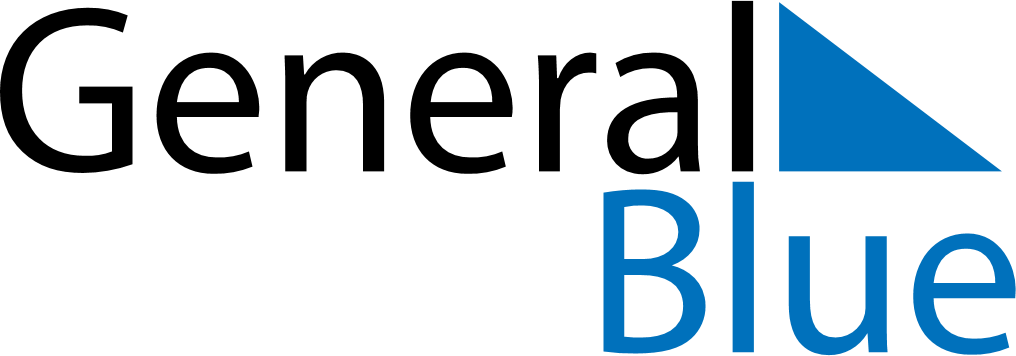 June 2024June 2024June 2024June 2024June 2024June 2024Costa RicaCosta RicaCosta RicaCosta RicaCosta RicaCosta RicaMondayTuesdayWednesdayThursdayFridaySaturdaySunday123456789101112131415161718192021222324252627282930NOTES